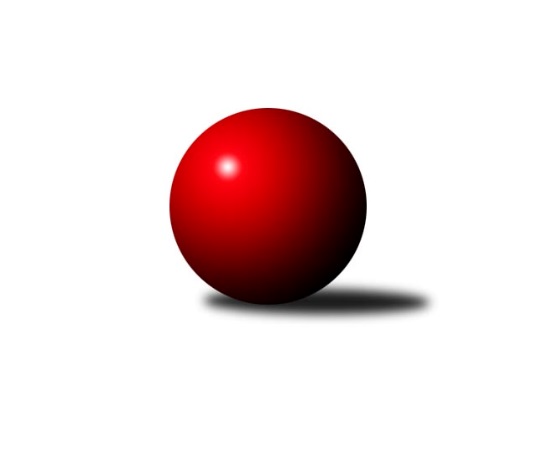 Č.18Ročník 2016/2017	20.5.2024 2. KLZ B 2016/2017Statistika 18. kolaTabulka družstev:		družstvo	záp	výh	rem	proh	skore	sety	průměr	body	plné	dorážka	chyby	1.	KC Zlín	16	13	1	2	87.0 : 41.0 	(229.0 : 155.0)	3164	27	2155	1009	33.9	2.	KK Zábřeh	16	11	3	2	84.0 : 44.0 	(215.5 : 168.5)	3102	25	2116	986	33.7	3.	TJ Jiskra Nová Bystřice	17	11	1	5	81.0 : 55.0 	(223.5 : 184.5)	3137	23	2140	997	41.1	4.	HKK Olomouc	16	7	3	6	63.0 : 65.0 	(177.5 : 206.5)	3082	17	2102	980	45	5.	KK Mor.Slávia Brno	17	7	2	8	65.0 : 71.0 	(195.0 : 213.0)	3107	16	2139	968	46.6	6.	TJ Rostex Vyškov ˝A˝	16	7	1	8	67.0 : 61.0 	(195.0 : 189.0)	3084	15	2100	984	42.6	7.	KK PSJ Jihlava	15	6	2	7	62.0 : 58.0 	(183.0 : 177.0)	2998	14	2056	942	47.1	8.	TJ Sokol Luhačovice	16	7	0	9	59.0 : 69.0 	(193.0 : 191.0)	3076	14	2121	955	41	9.	SK Baník Ratiškovice	16	6	1	9	57.0 : 71.0 	(187.0 : 197.0)	3087	13	2129	958	45.8	10.	TJ Sokol Vracov	16	5	0	11	51.0 : 77.0 	(179.5 : 204.5)	3072	10	2095	978	48.1	11.	KK Vyškov˝B˝	17	2	0	15	36.0 : 100.0 	(158.0 : 250.0)	2902	4	2028	874	62.2Tabulka doma:		družstvo	záp	výh	rem	proh	skore	sety	průměr	body	maximum	minimum	1.	KK Zábřeh	8	7	1	0	50.0 : 14.0 	(119.0 : 73.0)	3191	15	3263	3047	2.	KC Zlín	8	6	1	1	43.0 : 21.0 	(115.5 : 76.5)	3120	13	3208	3014	3.	TJ Jiskra Nová Bystřice	8	6	1	1	42.0 : 22.0 	(107.5 : 84.5)	3107	13	3171	3022	4.	TJ Rostex Vyškov ˝A˝	8	5	1	2	43.0 : 21.0 	(106.0 : 86.0)	3173	11	3349	3102	5.	HKK Olomouc	8	5	1	2	37.0 : 27.0 	(99.0 : 93.0)	3078	11	3162	2884	6.	KK Mor.Slávia Brno	9	5	1	3	38.0 : 34.0 	(104.5 : 111.5)	3111	11	3261	3029	7.	TJ Sokol Luhačovice	8	5	0	3	36.0 : 28.0 	(104.0 : 88.0)	3135	10	3189	3047	8.	KK PSJ Jihlava	7	4	1	2	34.0 : 22.0 	(93.0 : 75.0)	3159	9	3222	3107	9.	TJ Sokol Vracov	8	3	0	5	28.0 : 36.0 	(86.0 : 106.0)	3096	6	3280	2948	10.	SK Baník Ratiškovice	8	2	0	6	25.0 : 39.0 	(94.5 : 97.5)	3056	4	3154	3003	11.	KK Vyškov˝B˝	9	2	0	7	23.0 : 49.0 	(86.5 : 129.5)	3033	4	3092	2953Tabulka venku:		družstvo	záp	výh	rem	proh	skore	sety	průměr	body	maximum	minimum	1.	KC Zlín	8	7	0	1	44.0 : 20.0 	(113.5 : 78.5)	3170	14	3285	2999	2.	KK Zábřeh	8	4	2	2	34.0 : 30.0 	(96.5 : 95.5)	3090	10	3277	3034	3.	TJ Jiskra Nová Bystřice	9	5	0	4	39.0 : 33.0 	(116.0 : 100.0)	3141	10	3276	3016	4.	SK Baník Ratiškovice	8	4	1	3	32.0 : 32.0 	(92.5 : 99.5)	3092	9	3207	2971	5.	HKK Olomouc	8	2	2	4	26.0 : 38.0 	(78.5 : 113.5)	3082	6	3197	2975	6.	KK PSJ Jihlava	8	2	1	5	28.0 : 36.0 	(90.0 : 102.0)	2975	5	3167	2516	7.	KK Mor.Slávia Brno	8	2	1	5	27.0 : 37.0 	(90.5 : 101.5)	3107	5	3257	2943	8.	TJ Rostex Vyškov ˝A˝	8	2	0	6	24.0 : 40.0 	(89.0 : 103.0)	3075	4	3220	2985	9.	TJ Sokol Vracov	8	2	0	6	23.0 : 41.0 	(93.5 : 98.5)	3069	4	3113	3039	10.	TJ Sokol Luhačovice	8	2	0	6	23.0 : 41.0 	(89.0 : 103.0)	3069	4	3112	2981	11.	KK Vyškov˝B˝	8	0	0	8	13.0 : 51.0 	(71.5 : 120.5)	2890	0	3048	2688Tabulka podzimní části:		družstvo	záp	výh	rem	proh	skore	sety	průměr	body	doma	venku	1.	KC Zlín	10	8	1	1	53.0 : 27.0 	(141.5 : 98.5)	3166	17 	3 	1 	1 	5 	0 	0	2.	TJ Jiskra Nová Bystřice	10	8	0	2	52.0 : 28.0 	(136.0 : 104.0)	3127	16 	5 	0 	0 	3 	0 	2	3.	KK Zábřeh	10	7	1	2	53.0 : 27.0 	(129.5 : 110.5)	3080	15 	5 	0 	0 	2 	1 	2	4.	HKK Olomouc	10	5	2	3	43.0 : 37.0 	(113.0 : 127.0)	3104	12 	4 	0 	1 	1 	2 	2	5.	TJ Rostex Vyškov ˝A˝	10	5	1	4	44.0 : 36.0 	(123.5 : 116.5)	3086	11 	3 	1 	1 	2 	0 	3	6.	TJ Sokol Luhačovice	10	5	0	5	36.0 : 44.0 	(119.0 : 121.0)	3068	10 	4 	0 	1 	1 	0 	4	7.	KK PSJ Jihlava	10	3	1	6	38.0 : 42.0 	(118.5 : 121.5)	3059	7 	2 	1 	2 	1 	0 	4	8.	KK Mor.Slávia Brno	10	3	1	6	36.0 : 44.0 	(120.5 : 119.5)	3099	7 	2 	1 	2 	1 	0 	4	9.	SK Baník Ratiškovice	10	3	1	6	33.0 : 47.0 	(115.0 : 125.0)	3064	7 	1 	0 	4 	2 	1 	2	10.	TJ Sokol Vracov	10	3	0	7	29.0 : 51.0 	(107.0 : 133.0)	3064	6 	2 	0 	3 	1 	0 	4	11.	KK Vyškov˝B˝	10	1	0	9	23.0 : 57.0 	(96.5 : 143.5)	2867	2 	1 	0 	4 	0 	0 	5Tabulka jarní části:		družstvo	záp	výh	rem	proh	skore	sety	průměr	body	doma	venku	1.	KC Zlín	6	5	0	1	34.0 : 14.0 	(87.5 : 56.5)	3153	10 	3 	0 	0 	2 	0 	1 	2.	KK Zábřeh	6	4	2	0	31.0 : 17.0 	(86.0 : 58.0)	3182	10 	2 	1 	0 	2 	1 	0 	3.	KK Mor.Slávia Brno	7	4	1	2	29.0 : 27.0 	(74.5 : 93.5)	3121	9 	3 	0 	1 	1 	1 	1 	4.	KK PSJ Jihlava	5	3	1	1	24.0 : 16.0 	(64.5 : 55.5)	2987	7 	2 	0 	0 	1 	1 	1 	5.	TJ Jiskra Nová Bystřice	7	3	1	3	29.0 : 27.0 	(87.5 : 80.5)	3157	7 	1 	1 	1 	2 	0 	2 	6.	SK Baník Ratiškovice	6	3	0	3	24.0 : 24.0 	(72.0 : 72.0)	3107	6 	1 	0 	2 	2 	0 	1 	7.	HKK Olomouc	6	2	1	3	20.0 : 28.0 	(64.5 : 79.5)	3051	5 	1 	1 	1 	1 	0 	2 	8.	TJ Sokol Luhačovice	6	2	0	4	23.0 : 25.0 	(74.0 : 70.0)	3103	4 	1 	0 	2 	1 	0 	2 	9.	TJ Rostex Vyškov ˝A˝	6	2	0	4	23.0 : 25.0 	(71.5 : 72.5)	3096	4 	2 	0 	1 	0 	0 	3 	10.	TJ Sokol Vracov	6	2	0	4	22.0 : 26.0 	(72.5 : 71.5)	3090	4 	1 	0 	2 	1 	0 	2 	11.	KK Vyškov˝B˝	7	1	0	6	13.0 : 43.0 	(61.5 : 106.5)	3011	2 	1 	0 	3 	0 	0 	3 Zisk bodů pro družstvo:		jméno hráče	družstvo	body	zápasy	v %	dílčí body	sety	v %	1.	Iva Molová 	TJ Jiskra Nová Bystřice 	14	/	17	(82%)	48.5	/	68	(71%)	2.	Dana Wiedermannová 	KK Zábřeh 	13	/	16	(81%)	38.5	/	64	(60%)	3.	Martina Šupálková 	SK Baník Ratiškovice 	12	/	13	(92%)	40.5	/	52	(78%)	4.	Romana Švubová 	KK Zábřeh 	12	/	15	(80%)	39	/	60	(65%)	5.	Silvie Vaňková 	HKK Olomouc 	12	/	15	(80%)	37	/	60	(62%)	6.	Jitka Killarová 	KK Zábřeh 	11	/	15	(73%)	43	/	60	(72%)	7.	Martina Zimáková 	KC Zlín 	11	/	15	(73%)	39.5	/	60	(66%)	8.	Michaela Kouřilová 	TJ Rostex Vyškov ˝A˝ 	11	/	15	(73%)	34.5	/	60	(58%)	9.	Šárka Nováková 	TJ Sokol Luhačovice 	11	/	16	(69%)	42.5	/	64	(66%)	10.	Martina Ančincová 	KC Zlín 	10	/	12	(83%)	32	/	48	(67%)	11.	Bohdana Jankových 	KC Zlín 	10	/	13	(77%)	36	/	52	(69%)	12.	Monika Anderová 	TJ Rostex Vyškov ˝A˝ 	10	/	14	(71%)	32.5	/	56	(58%)	13.	Jitka Šimková 	TJ Sokol Vracov 	10	/	15	(67%)	29.5	/	60	(49%)	14.	Jana Vejmolová 	TJ Rostex Vyškov ˝A˝ 	10	/	16	(63%)	39.5	/	64	(62%)	15.	Lucie Vrecková 	TJ Jiskra Nová Bystřice 	10	/	17	(59%)	38	/	68	(56%)	16.	Romana Sedlářová 	KK Mor.Slávia Brno 	9	/	11	(82%)	28	/	44	(64%)	17.	Gabriela Filakovská 	TJ Jiskra Nová Bystřice 	9	/	13	(69%)	32	/	52	(62%)	18.	Lenka Kubová 	KK Zábřeh 	9	/	13	(69%)	30.5	/	52	(59%)	19.	Šárka Vacková 	KK PSJ Jihlava 	9	/	13	(69%)	30.5	/	52	(59%)	20.	Hana Kubáčková 	KC Zlín 	9	/	15	(60%)	37.5	/	60	(63%)	21.	Eva Rosendorfská 	KK PSJ Jihlava 	9	/	15	(60%)	32	/	60	(53%)	22.	Mariana Kreuzingerová 	TJ Sokol Vracov 	8	/	10	(80%)	29	/	40	(73%)	23.	Martina Dosedlová 	KK Mor.Slávia Brno 	8	/	11	(73%)	28.5	/	44	(65%)	24.	Šárka Dvořáková 	KK PSJ Jihlava 	8	/	11	(73%)	26	/	44	(59%)	25.	Michaela Běhounová 	TJ Jiskra Nová Bystřice 	8	/	11	(73%)	24.5	/	44	(56%)	26.	Jana Kurialová 	KK Vyškov˝B˝ 	8	/	13	(62%)	32	/	52	(62%)	27.	Lenka Kričinská 	KK Mor.Slávia Brno 	8	/	17	(47%)	33	/	68	(49%)	28.	Andrea Tatoušková 	HKK Olomouc 	7	/	9	(78%)	17.5	/	36	(49%)	29.	Jana Kovářová 	KK Vyškov˝B˝ 	7	/	11	(64%)	25.5	/	44	(58%)	30.	Lucie Trávníčková 	TJ Rostex Vyškov ˝A˝ 	7	/	12	(58%)	27.5	/	48	(57%)	31.	Hana Konečná 	TJ Sokol Luhačovice 	7	/	12	(58%)	25.5	/	48	(53%)	32.	Marie Chmelíková 	HKK Olomouc 	7	/	12	(58%)	22.5	/	48	(47%)	33.	Kristýna Zimáková 	KC Zlín 	7	/	13	(54%)	30.5	/	52	(59%)	34.	Simona Matulová 	KK PSJ Jihlava 	7	/	13	(54%)	28.5	/	52	(55%)	35.	Jitka Žáčková 	KK Mor.Slávia Brno 	7	/	13	(54%)	24.5	/	52	(47%)	36.	Tereza Hykšová 	SK Baník Ratiškovice 	7	/	14	(50%)	28	/	56	(50%)	37.	Jaroslava Havranová 	HKK Olomouc 	7	/	14	(50%)	26	/	56	(46%)	38.	Ilona Olšáková 	KK Mor.Slávia Brno 	7	/	14	(50%)	25.5	/	56	(46%)	39.	Hana Beranová 	TJ Sokol Vracov 	7	/	15	(47%)	31	/	60	(52%)	40.	Lenka Horňáková 	KK Zábřeh 	7	/	15	(47%)	30	/	60	(50%)	41.	Monika Niklová 	TJ Sokol Vracov 	7	/	16	(44%)	29.5	/	64	(46%)	42.	Dagmar Opluštilová 	SK Baník Ratiškovice 	6	/	6	(100%)	20	/	24	(83%)	43.	Jana Braunová 	KK PSJ Jihlava 	6	/	6	(100%)	19	/	24	(79%)	44.	Dita Trochtová 	KC Zlín 	6	/	8	(75%)	20	/	32	(63%)	45.	Monika Hubíková 	TJ Sokol Luhačovice 	6	/	10	(60%)	20.5	/	40	(51%)	46.	Veronika Baudyšová 	TJ Jiskra Nová Bystřice 	6	/	12	(50%)	26	/	48	(54%)	47.	Dana Tomančáková 	SK Baník Ratiškovice 	6	/	13	(46%)	22	/	52	(42%)	48.	Ludmila Pančochová 	TJ Sokol Luhačovice 	6	/	15	(40%)	32.5	/	60	(54%)	49.	Marie Kobylková 	SK Baník Ratiškovice 	6	/	15	(40%)	29	/	60	(48%)	50.	Pavlína Březinová 	KK Mor.Slávia Brno 	6	/	17	(35%)	32	/	68	(47%)	51.	Petra Dočkalová 	KK PSJ Jihlava 	5	/	7	(71%)	16	/	28	(57%)	52.	Andrea Katriňáková 	TJ Sokol Luhačovice 	5	/	9	(56%)	17.5	/	36	(49%)	53.	Lenka Menšíková 	TJ Sokol Luhačovice 	5	/	10	(50%)	21.5	/	40	(54%)	54.	Kateřina Bajerová 	HKK Olomouc 	5	/	11	(45%)	24.5	/	44	(56%)	55.	Ludmila Tomiczková 	KK Vyškov˝B˝ 	5	/	12	(42%)	19.5	/	48	(41%)	56.	Tereza Vidlářová 	TJ Rostex Vyškov ˝A˝ 	4	/	10	(40%)	14	/	40	(35%)	57.	Klára Trojanová 	TJ Sokol Vracov 	4	/	11	(36%)	19.5	/	44	(44%)	58.	Veronika Pýchová 	TJ Jiskra Nová Bystřice 	4	/	11	(36%)	19	/	44	(43%)	59.	Hana Kropáčová 	HKK Olomouc 	4	/	12	(33%)	21	/	48	(44%)	60.	Eva Kadrnožková 	TJ Jiskra Nová Bystřice 	4	/	13	(31%)	23.5	/	52	(45%)	61.	Zuzana Štěrbová 	TJ Rostex Vyškov ˝A˝ 	4	/	13	(31%)	17	/	52	(33%)	62.	Běla Omastová 	KK Vyškov˝B˝ 	4	/	15	(27%)	17	/	60	(28%)	63.	Milana Alánová 	KK Vyškov˝B˝ 	4	/	16	(25%)	23	/	64	(36%)	64.	Helena Sobčáková 	KK Zábřeh 	3	/	3	(100%)	10	/	12	(83%)	65.	Hana Stehlíková 	KC Zlín 	3	/	5	(60%)	11.5	/	20	(58%)	66.	Karolína Derahová 	KK PSJ Jihlava 	3	/	5	(60%)	8.5	/	20	(43%)	67.	Monika Tilšerová 	TJ Rostex Vyškov ˝A˝ 	3	/	6	(50%)	12.5	/	24	(52%)	68.	Jana Mačudová 	SK Baník Ratiškovice 	3	/	7	(43%)	15	/	28	(54%)	69.	Michaela Slavětínská 	KK Mor.Slávia Brno 	3	/	8	(38%)	11.5	/	32	(36%)	70.	Jana Macková 	SK Baník Ratiškovice 	3	/	10	(30%)	12	/	40	(30%)	71.	Hana Malíšková 	HKK Olomouc 	3	/	11	(27%)	18	/	44	(41%)	72.	Lenka Wognitschová 	TJ Rostex Vyškov ˝A˝ 	2	/	4	(50%)	9	/	16	(56%)	73.	Hana Vrecková 	TJ Jiskra Nová Bystřice 	2	/	4	(50%)	7.5	/	16	(47%)	74.	Kamila Chládková 	KK Zábřeh 	2	/	5	(40%)	7.5	/	20	(38%)	75.	Zdenka Svobodová 	TJ Sokol Luhačovice 	2	/	6	(33%)	12.5	/	24	(52%)	76.	Zuzana Ančincová 	KC Zlín 	2	/	8	(25%)	13	/	32	(41%)	77.	Dana Fišerová 	KK PSJ Jihlava 	2	/	9	(22%)	11	/	36	(31%)	78.	Hana Krajíčková 	TJ Sokol Luhačovice 	2	/	10	(20%)	15.5	/	40	(39%)	79.	Marie Býčková 	TJ Sokol Vracov 	2	/	11	(18%)	14.5	/	44	(33%)	80.	Sára Zálešáková 	SK Baník Ratiškovice 	2	/	12	(17%)	15	/	48	(31%)	81.	Radka Suchomelová 	KK Vyškov˝B˝ 	2	/	13	(15%)	19	/	52	(37%)	82.	Jitka Usnulová 	KK Vyškov˝B˝ 	2	/	15	(13%)	18	/	60	(30%)	83.	Lucie Polešovská 	TJ Sokol Vracov 	1	/	1	(100%)	3.5	/	4	(88%)	84.	Denisa Martináková 	TJ Sokol Vracov 	1	/	1	(100%)	3	/	4	(75%)	85.	Silvie Horňáková 	KK Zábřeh 	1	/	1	(100%)	2.5	/	4	(63%)	86.	Martina Hájková 	KK Mor.Slávia Brno 	1	/	4	(25%)	4.5	/	16	(28%)	87.	Ivana Pešková 	KK Mor.Slávia Brno 	1	/	4	(25%)	4	/	16	(25%)	88.	Hana Ollingerová 	KK Zábřeh 	1	/	5	(20%)	5.5	/	20	(28%)	89.	Veronika Presová 	TJ Sokol Vracov 	1	/	8	(13%)	11	/	32	(34%)	90.	Helena Konečná 	TJ Sokol Luhačovice 	0	/	1	(0%)	2	/	4	(50%)	91.	Jana Nytrová 	TJ Rostex Vyškov ˝A˝ 	0	/	1	(0%)	2	/	4	(50%)	92.	Barbora Pýchová 	TJ Jiskra Nová Bystřice 	0	/	1	(0%)	1.5	/	4	(38%)	93.	Michaela Šimková 	KK Mor.Slávia Brno 	0	/	1	(0%)	0.5	/	4	(13%)	94.	Irena Partlová 	KK PSJ Jihlava 	0	/	1	(0%)	0	/	4	(0%)	95.	Lenka Idrová 	KK Mor.Slávia Brno 	0	/	1	(0%)	0	/	4	(0%)	96.	Marcela Balvínová 	KK Zábřeh 	0	/	2	(0%)	3	/	8	(38%)	97.	Adéla Hlávková 	KK PSJ Jihlava 	0	/	2	(0%)	3	/	8	(38%)	98.	Vladimíra Kyprová 	KK Vyškov˝B˝ 	0	/	2	(0%)	2	/	8	(25%)	99.	Martina Nejedlíková 	TJ Sokol Vracov 	0	/	2	(0%)	2	/	8	(25%)	100.	Zuzana Slovenčíková 	KC Zlín 	0	/	2	(0%)	1	/	8	(13%)	101.	Pavla Fialová 	TJ Rostex Vyškov ˝A˝ 	0	/	3	(0%)	4	/	12	(33%)	102.	Veronika Kaiserová 	TJ Sokol Vracov 	0	/	3	(0%)	2.5	/	12	(21%)	103.	Eva Alánová 	KK Vyškov˝B˝ 	0	/	3	(0%)	2	/	12	(17%)	104.	Olga Ollingerová 	KK Zábřeh 	0	/	4	(0%)	6	/	16	(38%)	105.	Lenka Habrová 	KK PSJ Jihlava 	0	/	4	(0%)	5	/	16	(31%)	106.	Denisa Hamplová 	HKK Olomouc 	0	/	5	(0%)	3	/	20	(15%)Průměry na kuželnách:		kuželna	průměr	plné	dorážka	chyby	výkon na hráče	1.	KK Zábřeh, 1-4	3120	2127	992	36.7	(520.1)	2.	TJ Sokol Luhačovice, 1-4	3118	2118	999	37.7	(519.7)	3.	KK PSJ Jihlava, 1-4	3116	2142	973	46.3	(519.4)	4.	KK MS Brno, 1-4	3113	2121	992	42.4	(518.9)	5.	TJ Sokol Vracov, 1-6	3109	2142	966	45.4	(518.2)	6.	KK Vyškov, 1-4	3105	2124	980	48.1	(517.6)	7.	KC Zlín, 1-4	3075	2108	966	44.8	(512.6)	8.	HKK Olomouc, 1-8	3068	2110	958	45.8	(511.5)	9.	TJ Jiskra Nová Bystřice, 1-4	3060	2091	968	44.9	(510.1)	10.	Ratíškovice, 1-4	3027	2073	954	47.4	(504.6)Nejlepší výkony na kuželnách:KK Zábřeh, 1-4KK Zábřeh	3263	9. kolo	Jitka Killarová 	KK Zábřeh	580	9. koloKK Zábřeh	3260	18. kolo	Dana Wiedermannová 	KK Zábřeh	577	15. koloKK Zábřeh	3246	15. kolo	Jitka Killarová 	KK Zábřeh	575	13. koloKK Zábřeh	3228	3. kolo	Jitka Killarová 	KK Zábřeh	574	15. koloKK Zábřeh	3219	7. kolo	Romana Švubová 	KK Zábřeh	573	18. koloKK Zábřeh	3200	13. kolo	Jitka Killarová 	KK Zábřeh	567	7. koloKK Mor.Slávia Brno	3162	13. kolo	Romana Švubová 	KK Zábřeh	563	3. koloTJ Jiskra Nová Bystřice	3135	18. kolo	Dana Wiedermannová 	KK Zábřeh	553	9. koloKC Zlín	3129	15. kolo	Jitka Killarová 	KK Zábřeh	553	1. koloTJ Sokol Luhačovice	3070	9. kolo	Lenka Kričinská 	KK Mor.Slávia Brno	552	13. koloTJ Sokol Luhačovice, 1-4KC Zlín	3218	8. kolo	Iva Molová 	TJ Jiskra Nová Bystřice	597	12. koloSK Baník Ratiškovice	3207	14. kolo	Šárka Nováková 	TJ Sokol Luhačovice	583	10. koloTJ Sokol Luhačovice	3189	10. kolo	Zuzana Ančincová 	KC Zlín	571	8. koloTJ Sokol Luhačovice	3189	8. kolo	Jitka Šimková 	TJ Sokol Vracov	571	2. koloTJ Sokol Luhačovice	3160	14. kolo	Martina Ančincová 	KC Zlín	569	8. koloTJ Sokol Luhačovice	3156	11. kolo	Šárka Nováková 	TJ Sokol Luhačovice	567	11. koloTJ Rostex Vyškov ˝A˝	3154	10. kolo	Jana Vejmolová 	TJ Rostex Vyškov ˝A˝	566	10. koloTJ Sokol Luhačovice	3144	17. kolo	Eva Kadrnožková 	TJ Jiskra Nová Bystřice	558	12. koloTJ Jiskra Nová Bystřice	3135	12. kolo	Monika Hubíková 	TJ Sokol Luhačovice	553	8. koloTJ Sokol Luhačovice	3127	12. kolo	Dana Tomančáková 	SK Baník Ratiškovice	553	14. koloKK PSJ Jihlava, 1-4KK PSJ Jihlava	3222	10. kolo	Jana Braunová 	KK PSJ Jihlava	585	16. koloTJ Jiskra Nová Bystřice	3222	2. kolo	Tereza Hykšová 	SK Baník Ratiškovice	583	4. koloKK PSJ Jihlava	3194	12. kolo	Jitka Killarová 	KK Zábřeh	573	10. koloKK PSJ Jihlava	3181	16. kolo	Simona Matulová 	KK PSJ Jihlava	573	12. koloKK PSJ Jihlava	3157	14. kolo	Dana Fišerová 	KK PSJ Jihlava	565	10. koloKK PSJ Jihlava	3156	2. kolo	Šárka Dvořáková 	KK PSJ Jihlava	562	10. koloSK Baník Ratiškovice	3137	4. kolo	Simona Matulová 	KK PSJ Jihlava	562	16. koloKK PSJ Jihlava	3132	4. kolo	Jana Braunová 	KK PSJ Jihlava	561	12. koloHKK Olomouc	3123	8. kolo	Jitka Šimková 	TJ Sokol Vracov	559	14. koloKK PSJ Jihlava	3123	8. kolo	Eva Rosendorfská 	KK PSJ Jihlava	557	4. koloKK MS Brno, 1-4KK Mor.Slávia Brno	3261	14. kolo	Romana Sedlářová 	KK Mor.Slávia Brno	596	14. koloKC Zlín	3235	12. kolo	Jitka Šimková 	TJ Sokol Vracov	585	16. koloTJ Rostex Vyškov ˝A˝	3220	14. kolo	Bohdana Jankových 	KC Zlín	583	12. koloHKK Olomouc	3197	10. kolo	Šárka Nováková 	TJ Sokol Luhačovice	578	18. koloKK Mor.Slávia Brno	3185	18. kolo	Martina Dosedlová 	KK Mor.Slávia Brno	571	16. koloKK Mor.Slávia Brno	3162	16. kolo	Jana Vejmolová 	TJ Rostex Vyškov ˝A˝	568	14. koloKK Mor.Slávia Brno	3147	10. kolo	Iva Molová 	TJ Jiskra Nová Bystřice	565	4. koloKK Mor.Slávia Brno	3117	4. kolo	Jitka Žáčková 	KK Mor.Slávia Brno	562	18. koloTJ Sokol Vracov	3113	16. kolo	Jitka Žáčková 	KK Mor.Slávia Brno	561	10. koloTJ Sokol Luhačovice	3094	18. kolo	Veronika Baudyšová 	TJ Jiskra Nová Bystřice	557	4. koloTJ Sokol Vracov, 1-6KC Zlín	3285	11. kolo	Monika Niklová 	TJ Sokol Vracov	598	5. koloTJ Sokol Vracov	3280	5. kolo	Martina Zimáková 	KC Zlín	582	11. koloKK Mor.Slávia Brno	3257	5. kolo	Hana Beranová 	TJ Sokol Vracov	577	5. koloTJ Sokol Vracov	3207	15. kolo	Martina Ančincová 	KC Zlín	573	11. koloTJ Sokol Vracov	3149	3. kolo	Monika Niklová 	TJ Sokol Vracov	567	11. koloKK PSJ Jihlava	3140	3. kolo	Ilona Olšáková 	KK Mor.Slávia Brno	565	5. koloSK Baník Ratiškovice	3123	1. kolo	Romana Sedlářová 	KK Mor.Slávia Brno	563	5. koloTJ Sokol Luhačovice	3112	13. kolo	Bohdana Jankových 	KC Zlín	562	11. koloTJ Sokol Vracov	3107	11. kolo	Klára Trojanová 	TJ Sokol Vracov	561	15. koloHKK Olomouc	3068	17. kolo	Martina Šupálková 	SK Baník Ratiškovice	561	1. koloKK Vyškov, 1-4TJ Rostex Vyškov ˝A˝	3349	7. kolo	Gabriela Filakovská 	TJ Jiskra Nová Bystřice	605	14. koloKK Zábřeh	3277	12. kolo	Jana Vejmolová 	TJ Rostex Vyškov ˝A˝	596	9. koloTJ Jiskra Nová Bystřice	3276	14. kolo	Jana Vejmolová 	TJ Rostex Vyškov ˝A˝	592	7. koloKC Zlín	3275	10. kolo	Iva Molová 	TJ Jiskra Nová Bystřice	591	14. koloTJ Rostex Vyškov ˝A˝	3259	3. kolo	Šárka Dvořáková 	KK PSJ Jihlava	588	1. koloKC Zlín	3171	5. kolo	Romana Švubová 	KK Zábřeh	584	12. koloTJ Rostex Vyškov ˝A˝	3170	13. kolo	Lenka Wognitschová 	TJ Rostex Vyškov ˝A˝	584	1. koloKK PSJ Jihlava	3167	18. kolo	Veronika Baudyšová 	TJ Jiskra Nová Bystřice	582	14. koloTJ Jiskra Nová Bystřice	3146	7. kolo	Jitka Killarová 	KK Zábřeh	580	12. koloTJ Rostex Vyškov ˝A˝	3144	9. kolo	Gabriela Filakovská 	TJ Jiskra Nová Bystřice	579	7. koloKC Zlín, 1-4KC Zlín	3208	16. kolo	Martina Zimáková 	KC Zlín	589	7. koloKC Zlín	3132	9. kolo	Hana Stehlíková 	KC Zlín	586	4. koloKC Zlín	3131	4. kolo	Jitka Šimková 	TJ Sokol Vracov	563	18. koloKC Zlín	3127	13. kolo	Martina Zimáková 	KC Zlín	561	13. koloKC Zlín	3121	7. kolo	Hana Kubáčková 	KC Zlín	554	9. koloKC Zlín	3120	1. kolo	Martina Zimáková 	KC Zlín	553	4. koloKC Zlín	3110	18. kolo	Monika Anderová 	TJ Rostex Vyškov ˝A˝	552	16. koloKK Zábřeh	3109	4. kolo	Martina Zimáková 	KC Zlín	551	16. koloTJ Sokol Vracov	3105	18. kolo	Bohdana Jankových 	KC Zlín	550	18. koloKK Mor.Slávia Brno	3055	1. kolo	Lenka Kubová 	KK Zábřeh	549	4. koloHKK Olomouc, 1-8SK Baník Ratiškovice	3163	18. kolo	Silvie Vaňková 	HKK Olomouc	595	4. koloHKK Olomouc	3162	16. kolo	Silvie Vaňková 	HKK Olomouc	579	9. koloTJ Jiskra Nová Bystřice	3142	16. kolo	Iva Molová 	TJ Jiskra Nová Bystřice	564	16. koloHKK Olomouc	3126	7. kolo	Mariana Kreuzingerová 	TJ Sokol Vracov	562	6. koloHKK Olomouc	3112	18. kolo	Jaroslava Havranová 	HKK Olomouc	551	14. koloHKK Olomouc	3109	14. kolo	Andrea Tatoušková 	HKK Olomouc	548	9. koloKK Zábřeh	3109	14. kolo	Silvie Vaňková 	HKK Olomouc	547	6. koloHKK Olomouc	3095	9. kolo	Silvie Vaňková 	HKK Olomouc	545	7. koloHKK Olomouc	3086	4. kolo	Dana Tomančáková 	SK Baník Ratiškovice	545	18. koloTJ Rostex Vyškov ˝A˝	3077	4. kolo	Jaroslava Havranová 	HKK Olomouc	544	16. koloTJ Jiskra Nová Bystřice, 1-4TJ Jiskra Nová Bystřice	3171	13. kolo	Šárka Nováková 	TJ Sokol Luhačovice	560	1. koloTJ Jiskra Nová Bystřice	3164	9. kolo	Lucie Vrecková 	TJ Jiskra Nová Bystřice	559	1. koloTJ Jiskra Nová Bystřice	3143	1. kolo	Iva Molová 	TJ Jiskra Nová Bystřice	559	9. koloTJ Jiskra Nová Bystřice	3140	5. kolo	Jana Braunová 	KK PSJ Jihlava	557	13. koloHKK Olomouc	3129	5. kolo	Kristýna Zimáková 	KC Zlín	554	17. koloKC Zlín	3101	17. kolo	Lucie Vrecková 	TJ Jiskra Nová Bystřice	553	5. koloTJ Jiskra Nová Bystřice	3096	17. kolo	Eva Kadrnožková 	TJ Jiskra Nová Bystřice	552	13. koloKK PSJ Jihlava	3078	13. kolo	Lucie Vrecková 	TJ Jiskra Nová Bystřice	549	9. koloTJ Jiskra Nová Bystřice	3073	11. kolo	Jaroslava Havranová 	HKK Olomouc	549	5. koloTJ Sokol Vracov	3065	9. kolo	Petra Dočkalová 	KK PSJ Jihlava	546	13. koloRatíškovice, 1-4KK Mor.Slávia Brno	3220	17. kolo	Romana Sedlářová 	KK Mor.Slávia Brno	580	17. koloTJ Jiskra Nová Bystřice	3175	10. kolo	Šárka Nováková 	TJ Sokol Luhačovice	575	3. koloSK Baník Ratiškovice	3154	15. kolo	Eva Kadrnožková 	TJ Jiskra Nová Bystřice	569	10. koloHKK Olomouc	3154	11. kolo	Martina Šupálková 	SK Baník Ratiškovice	566	11. koloTJ Sokol Luhačovice	3108	3. kolo	Pavlína Březinová 	KK Mor.Slávia Brno	564	17. koloSK Baník Ratiškovice	3083	3. kolo	Martina Šupálková 	SK Baník Ratiškovice	558	3. koloKK Zábřeh	3082	8. kolo	Veronika Pýchová 	TJ Jiskra Nová Bystřice	557	10. koloSK Baník Ratiškovice	3079	17. kolo	Marie Kobylková 	SK Baník Ratiškovice	556	5. koloSK Baník Ratiškovice	3057	11. kolo	Martina Šupálková 	SK Baník Ratiškovice	556	15. koloTJ Sokol Vracov	3056	12. kolo	Jaroslava Havranová 	HKK Olomouc	555	11. koloČetnost výsledků:	8.0 : 0.0	2x	7.0 : 1.0	11x	6.0 : 2.0	21x	5.0 : 3.0	17x	4.0 : 4.0	7x	3.0 : 5.0	14x	2.0 : 6.0	13x	1.0 : 7.0	4x	0.0 : 8.0	1x